解答例解答例解答例解説解説１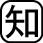 ⑴　物質⑵　金属⑶　非金属⑷　有機物⑸　無機物⑹①　質量　②　体積⑺①　下方置換法　②　上方置換法　③　水上置換法１⑴　ガラスは物質で，コップは物体である。⑵　金属はみがくと特有の（金属光沢）が出るというや熱を伝えやすいという性質もある。⑶　金属以外の物質は非金属という。⑷　ロウやエタノール，砂糖なども有機物である。⑸　食塩や金属などが無機物である。⑹　密度は，物質1cm3あたりの質量であり，単位は〔g/cm3〕で表される。⑺　①はで，水にとけやすく空気より密度が大きい気体を集めるのに適している。②はで，水にとけやすく空気より密度が小さい気体を集めるのに適している。③はで，水にとけにくい気体を集めるのに適している。２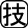 ⑴　ねじA：空気調節ねじ，ねじB：ガス調節ねじ⑵ア　水平　イ　10分の1⑶　25.6g２⑴　ガスバーナーは上のねじが空気調節ねじ，下のねじがガス調節ねじである。⑵　メスシリンダーは水平なところに置き，目の位置を液面の高さに合わせ，液面のいちばん平らなところの目盛りを読む。目盛りは1目盛りの10分の1まで読む。⑶　図の分銅は20g，5g，500mg，100mgの4つである。500mgは0.5gであるので，分銅の合計は，20〔g〕＋5〔g〕＋0.5〔g〕＋0.1〔g〕＝25.6〔g〕である。